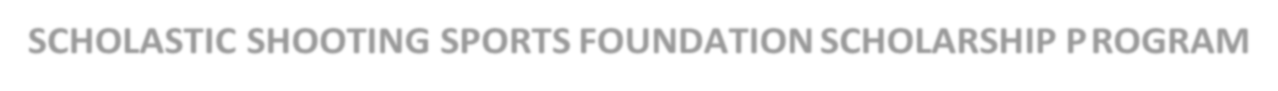 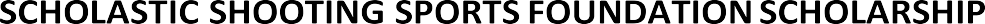 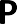 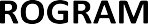 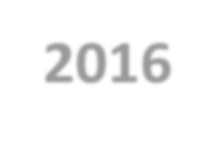 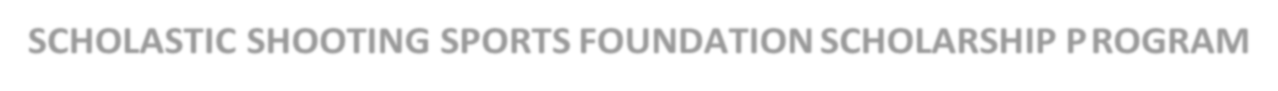 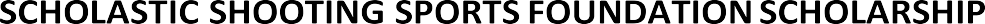 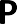 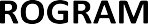 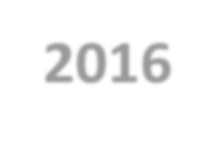 The Scholastic Shooting Sports Foundation (SSSF), the National Governing Body of the Scholastic Clay Target Program (SCTP) and the Scholastic Action Shooting Program (SASP), is offering a scholarship program to reward deserving SCTP/SASP graduating seniors with needed college assistance. The main objective is to award as many scholarships as possible to qualifying SCTP / SASP graduating seniors.      SSSF is establishing minimal guidelines for the selection procedure, thus allowing the final selection to            be as simple as possible.     *You must be a current and paid member of the SCTP or SASP at time of application submission!General Procedures:Each applicant must be a graduating senior within the year of the awarded scholarship and must be registered for college before the scholarship is awarded in that same year.Applicant must have a minimum 3.0 cumulative Grade Point Average through the most recent grading period ending on or before April 1, 2020.Each prospective recipient must be registered as a full-time college student before the scholarship is awarded and must provide the name of the post-secondary college or community/ junior college to receive the scholarship proceeds. Each scholarship check will be mailed to the appropriate college in the student's name by October 1, 2020. The scholarship funds are to be used for tuition, fees, etc.  This is a one-time, non-renewable scholarship.Applicants may not be in receipt of any "full" scholarship funds in order to qualify (i.e., athletics, military academy, academic, etc.).Applicants must have participated during 2019-2020 in one of their SCTP / SASP State Championships, National Championships, or regional events in Trap, Skeet, Sporting Clays, Olympic Bunker, Olympic Skeet Championships; Pistol or Rifle.Applicants must be able to complete all parts of the application packet:Application / Personal Information Page:One Page Student Resume or School and Non-School Activities and HonorsOne Page Essay  (see  Essay Guidelines)Must attach current high school transcript or home school transcript!Funds will be awarded, if available, and the goal is to assist as many SCTP / SASP graduating high school seniors as possible.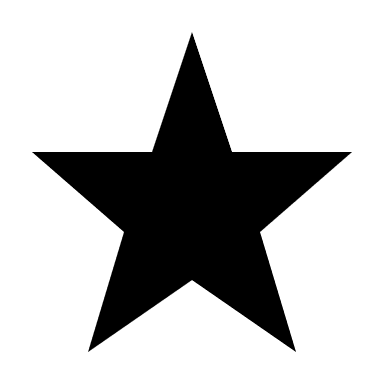        SCTP Applications please send to SCTP National Director       SASP Applications please send to SASP National DirectorApplication Deadline (for the entire application packet): Midnight, April 19th, 2020All Materials Must Be Received together as one packet by Deadline.  No exceptions!1 | P a g e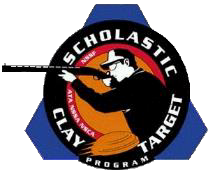 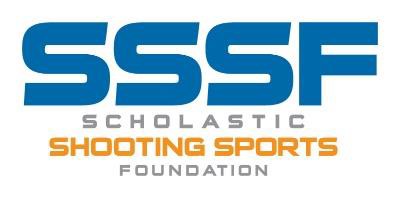 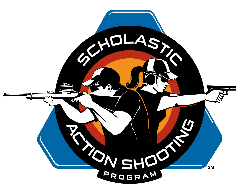 SCHOLASTIC SHOOTING SPORTS FOUNDATION - APPLICATION DEADLINE- Midnight - April 19, 2020PERSONAL INFORMATION (Please Print Clearly)Name of Applicant: 		Gender:	M	FHome Address:   	City: 		State: 		Zip Code:    	Home Phone: 		Cell Phone: 		Birth Date: 	/	/	ail:    	ACT/SAT Score (Please Provide Copy):	Graduation Date: 	/	/		Current High School:    	SCTP / SASP Team Name: 	Head Coach Last Name:    	Years in SCTP/SASP	SCTP/SASP Tournaments you attend (circle any): Fun Shoots – State – Regional – Natl’sType of Gun used for competition (circle all that apply): Shotgun – Rifle - Pistol	Caliber or Gauge? 	Brand Name of Gun: 		Brand Name of Ammo used:    	If Reloading, Type of Reloader used? 		Type of Powder used?  	Brand Name of Sight on gun? 		Brand Name of Gun Case:  	Discipline’s you compete in (i.e.; Trap, Skeet, Pistol, Rifle etc.)  	Does College you are looking at attending have a shooting team?	How many years?  	Parents Name	E-Mail address 	PARENTS FINANCIAL INFORMATIONParent / Legal Guardian Gross Annual Income Range: (Whoever claims you as a dependent for tax purposes) 	 <= $30,000	 	$30,001 - $40,000	 	$40,001 - $60,000	 	=> $60,001Number of Siblings at Home: 	Ages:    	Number of Siblings in College: 	Ages:    	2 | P a g eCOLLEGE INFORMATIONWhat is your anticipated college major?   	List college(s) or technical schools you are considering in order of preference:PARENT STATEMENTI acknowledge that I have read, understand, and agree with the application information that my child is submitting.Name of Applicant:	 	Signature: 		Date:    	Name of Parent / Legal Guardian:    	Signature: 		Date:    	STUDENT RESUME AND ESSAY GUIDELINESPlease return the following information only: Application, College Form, School / Non-School Activities & Honors Page, Transcript and Essay.SCHOOL / NON-SCHOOL ACTIVITIES & HONORSYou may complete this page (please print legibly!) or you may attach a 1-page typed resume if desired. Only 1-page resumes will be accepted! Please include club memberships, offices held, extracurricular activities, community activities, and honors both inside and outside school.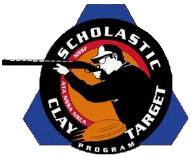 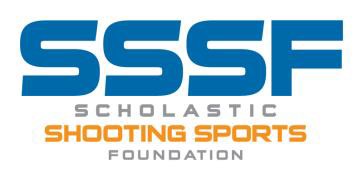 ESSAYA one-page (at least 250 words) essay on one of the topics listed below must be included with your application packet. This is an opportunity for you to let the Scholarship Committee know more about you, as an individual, in a manner that your application, resume, or transcript cannot express. This essay should be typed using 10- to 12-point font and double-spaced on an 8.5” x 11” sheet of paper. Please type your full name in the upper right-hand corner of your essay. Keep in mind, SCTP/SASP related essays are appreciated and may be re-printed for use in our advertising and promotion of our programs. Please Note: Anything beyond one page will be discarded.Explain a personal experience that has shaped your character, abilities, and/or achievements.Describe any exceptional achievements or special talents (ex: music, shooting, art, leadership, athletics, bilingual proficiency, etc.)Describe your educational goals, choice of major, and/or college choice, etc. Describe what participation in SCTP / SASP and shooting means to you.Describe a situation that took place while participating in the SCTP or SASP that may define you as a person.Mail or Email Completed Applications to the appropriate national director please!Mail or Email Completed Applications to the appropriate national director please!Mail or Email Completed Applications to the appropriate national director please!SCTP – Tom Wondrash~ OR ~SASP – Rick Leach165 Bay Ridge LaneN65W7335 Cleveland St.Burlington,  WI 53105Cedarburg, WI 53012twondrash@sssfonline.comrleach@sssfonline.comNameApplied (Yes/No)Accepted (Yes/No)School YearActivity Or Honor